projektas  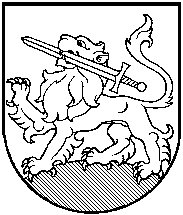 RIETAVO SAVIVALDYBĖS TARYBASPRENDIMAS2019 m. spalio 24 d.  Nr. T1-DĖL VIDUTINĖS KIETO KURO KAINOS KOMPENSACIJOMS SKAIČIUOTI 	NUSTATYMORietavas	Vadovaudamasi Lietuvos Respublikos vietos savivaldos įstatymo 16 straipsnio 2 dalies 38 punktu ir 18 straipsnio 1 dalimi, Lietuvos Respublikos piniginės socialinės paramos nepasiturintiems gyventojams įstatymo 11 straipsnio 3 dalimi, Rietavo savivaldybės taryban u s p r e n d ž i a:	1. Nustatyti, kad skaičiuojant kompensacijas būstui šildyti ir karštam vandeniui ruošti, kai naudojamas kietasis kuras, kurio faktinės sąnaudos kiekvieną mėnesį nenustatomos, nuo 2019 m. spalio 1 d. būtų taikomos vidutinės kieto kuro kainos:	1.1. vieno kubinio metro (kietmetrio) mišrių 30 proc. drėgnumo malkų (su transportavimo išlaidomis) – 39,00 Eur;	1.2. vienos tonos akmens anglies – 170,00 Eur;	1.3. vienos tonos medienos pjuvenų briketų – 144,00 Eur;	1.4. vienos tonos durpių briketų – 90,00 Eur.	2. Pripažinti netekusiu galios Rietavo savivaldybės tarybos 2016 m. spalio 27 d. sprendimą Nr. T1-152 „Dėl vidutinės kieto kuro kainos kompensacijoms skaičiuoti nustatymo“.Sprendimas gali būti skundžiamas ikiteismine tvarka Lietuvos administracinių ginčų komisijos Klaipėdos apygardos skyriui (H. Manto g. 37, Klaipėda) arba Lietuvos Respublikos administracinių bylų teisenos įstatymo nustatyta tvarka Regionų apygardos administracinio teismo Klaipėdos rūmams (Galinio Pylimo g. 9, Klaipėda) per vieną mėnesį nuo šio sprendimo paskelbimo ar įteikimo suinteresuotai šaliai dienos.Savivaldybės meras								RIETAVO SAVIVALDYBĖS ADMINISTRACIJOS SOCIALINIŲ REIKALŲ IR CIVILINĖS METRIKACIJOS SKYRIUSAIŠKINAMASIS RAŠTAS PRIE SPRENDIMO„DĖL VIDUTINĖS KIETO KURO KAINOS KOMPENSACIJOMS SKAIČIUOTI 	NUSTATYMO“ PROJEKTO2019-10-09Rietavas1. Sprendimo projekto esmė. Sprendimo projektu siūloma nustatyti vidutines kieto kuro kainas, kai skaičiuojant kompensaciją būstui šildyti ir karštam vandeniui ruošti naudojamas kietas kuras, kurio faktinės sąnaudos kiekvieną mėnesį nenustatomos.2. Kuo vadovaujantis parengtas sprendimo projektas. Sprendimo projektas parengtas vadovaujantis Lietuvos Respublikos vietos savivaldos įstatymo 16 straipsnio 2 dalies 38 punktu ir 18 straipsnio 1 dalimi, Lietuvos Respublikos piniginės socialinės paramos nepasiturintiems gyventojams įstatymo 11 straipsnio 3 dalimi.3. Tikslai ir uždaviniai. Sprendimo tikslas – patvirtinti vidutines kietojo kuro kainas kompensacijoms skaičiuoti, kurios atitiktų šiuo metu parduodamo kuro kainas. VĮ Valstybinių miškų urėdijos Telšių regioninis padalinys pateikė malkų ir jų transportavimo kainas. Vidutinė mišrių malkų kaina su transportavimu – 38,87 Eur/ kub. m. 2018 /2019 m. sezonui buvo naudojama vidutinė malkų kaina – 34 Eur/ kub. m.4. Laukiami rezultatai.Kainos padidinimas sudarys galimybę nepasiturintiems Rietavo savivaldybės gyventojams gauti didesnes kompensacijas už būsto šildymo ir karšto vandens išlaidas.5. Kas inicijavo sprendimo  projekto rengimą.Savivaldybės administracijos Socialinių reikalų ir civilinės metrikacijos skyrius.6. Sprendimo projekto rengimo metu gauti specialistų vertinimai.Neigiamų specialistų vertinimų negauta.7. Galimos teigiamos ar neigiamos sprendimo priėmimo pasekmės.Neigiamų pasekmių nenumatyta.8. Lėšų poreikis sprendimo įgyvendinimui.Sprendimo įgyvendinimui reikės Savivaldybės biudžeto lėšų.9. Antikorupcinis vertinimas.Nereikalingas.Socialinių reikalų ir civilinės metrikacijos skyriaus vedėja			         Jolita Alseikienė			